$150,000WOLFF – FIEDLER3905 MARIN DRIVE SELBY – OVERHOLSER ADDN, S. 50’ OF LOT 7 & ALL OF LOT 8 IN TRACT 1 OF OUTLOT ARECORD #4595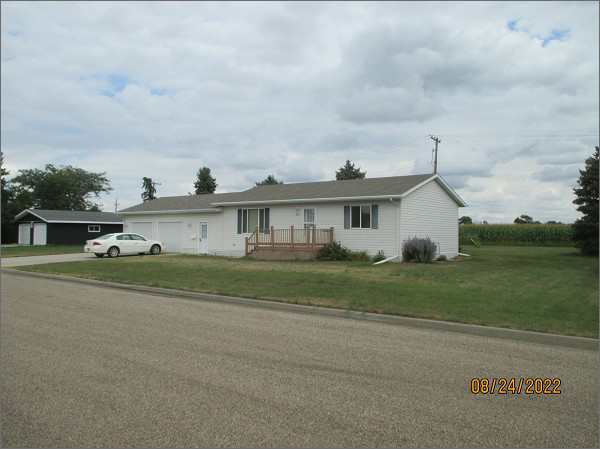 LOT SIZE: 150’ X 103.7’YEAR BUILT: 2006                TYPE: SINGLE FAMILYQUALITY: AVERAGECONDITION: AVERAGEGROUND FLOOR AREA: 1032 SQFTBASEMENT: 1032 SQFTBEDROOMS: 2.  BATHS: 1FIXTURES: 7         GARAGE – ATTACHED: 792 SQFT                                    SOLD ON 4/18/22 FOR $150,000ASSESSED IN 2022 AT $99,365ASSESSED IN 2016 AT $143,240